SRI School, Kumhari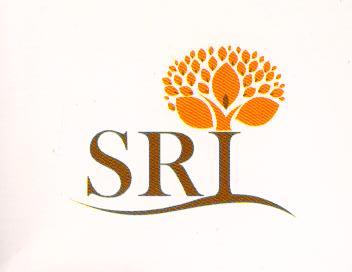 Syllabus – 2020-21Class- ISRI School, Kumhari(Grammar) Syllabus – 2020-21Class- ISubject April May June July AugustSeptember October November DecemberJanuary FebruaryMarch English(Omitted)Chap-8,9,10,19,20Chap- 1 , 2 Grammar – 1 – 5 Online Test Summer vacationChap-3, 4 Grammar – 6-10Pre-midterm examinationChap-5,6  Grammar 11-15Revision for half yearly exam Chap- 7  Grammar-16-19half yearly exam Chap- 11,12, Grammar- 20-23Chap-13, 14Grammar- 24-27Revision for Post-mid term Chap-  15,16,Grammar- 28-29Post –Mid Term exam Chap- 17,18Grammar- 30-31RevExam Maths (Omitted)Chap-10Chap-   1 , 2Online Test Summer vacationMental Maths Chap – 1, 2, Chap- 5,8,11 (merge)Mental Maths Chap- 3,4Chap-3Mental Maths – chap-5,Chap-4,6, Mental Maths –chap – 6,9Chap-7,9Mental Maths – Chap- 8,10Chap- 12Mental Maths –chap-7 Chap-13RevExam EVS1.About myself 2.Our body is wonderful3.My family4.Our food5.Our clothes6.We need a house 7.Our home8.Place near my home9.Good manners and habits10. Transport 11. Safety rulesRevExamHindi (Omitted)ikB & 8]13] 15] 17]20] 21]22ikB & 1 ikB &2 Online Test xzh’e vodk”k x`gdk;ikB&3] ikB& 4] 5ikB&]]6 7] ikB& 9]10] ikB&11 12]                                      ikB& 14]16ikB&18]19]23RevExam GKIndia, Seasons, Weather reportSports,Sports person, Indian great leaders Good manners , types of housesLearning geography , largest in the worldAnimals (Puzzle, sound, young ones, homes)Nature  study, Festivals, Famous  personsGroup names RevExam Computer    -    -Chap-1,2Chap-3Chap-4Chap-5Chap-6Chap-7Chap-8RevExam Subject April May June July AugustSeptember October November DecemberJanuary FebruaryMarch Hindi fuca/k ys[ku & 1-esjk fo|ky; 2-esjk ns”k3-xk; fuca/k ys[ku & 1-esjk fo|ky; 2-esjk ns”k3-xk; fuca/k ys[ku&1-Qyksa dk jktk &vkefuca/k ys[ku&1-Qyksa dk jktk &vkefuca/k ys[ku& 1-jk’Vªh; i{kh eksj2-esjh ekWfuca/k ys[ku& 1-jk’Vªh; i{kh eksj2-esjh ekWfuca/k ys[ku& 1-jk’Vªh; i{kh eksj2-esjh ekWfuca/k ys[ku& 1- fnikoyhfuca/k ys[ku& 1- fnikoyhlHkh fuca/kksa dk iqujkH;kl    Rev.Exam English Essay writing – 1. My Teacher 2.My Family3.My Mother Story writing- 1.A Lion and a Mouse2.The Thirsty CrowEssay writing – 1. My Teacher 2.My Family3.My Mother Story writing- 1.A Lion and a Mouse2.The Thirsty CrowEssay Writing – 1.My hobby Essay Writing – 1.My hobby Essay Writing –1.My favorite fruit2.the CowEssay Writing –1.My favorite fruit2.the CowEssay Writing –1.My favorite fruit2.the CowEssay Writing –1.My gardenEssay Writing –1.My gardenStory writing-The Hare and the Tortoise   Rev.Exam 